Protrix® 流动合成反应器Plantrix® MR555规模化生产前的理想工艺开发工具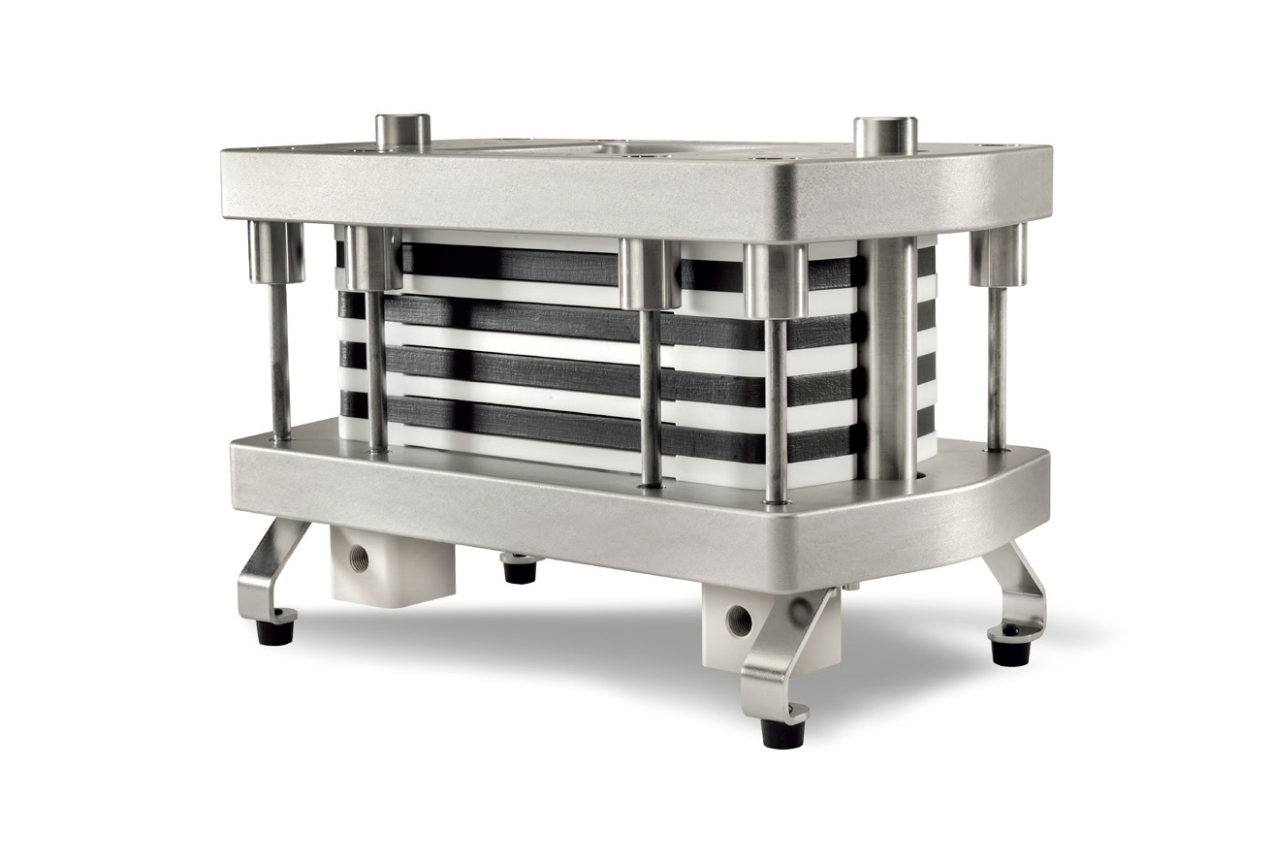 Protrix® – 最新开发的工业级流动合成反应器—工艺开发工具。反应器由3M™ 高级工业陶瓷加工成型，具有极佳的的耐化学品腐蚀性和换热效率，是操作常规条件下具有一定风险性的合成反应的理想工具。Chemtrix 公司可提供从实验室开发到工业生产的整个系列的3M™碳化硅材质的反应器。Protrix®反应类型： A+BP1+C P通量：0.2 - 20 ml/min (最大 1.2 kg/h)持液量： 1 ml -12.5 ml 可灵活配置最高操作压力： ≤ 25 bar压降小 & 换热效率高工艺开发后可用MR555规模化生产(放大 340倍 )陶瓷反应器全焊接碳化硅反应器(垫圈/铜焊 &不含金属)FDA 认证的结构材料德国工艺3M 与 Chemtrix合作整合了3M公司70多年的工业陶瓷生产经验与Chemtrix公司15年的流动化学领域的专业知识提供开创性的高效可放大的流动合成方案提供覆盖全球的工艺技术开发支持